  Безопасное детство в наших руках!Давайте проверим вместе?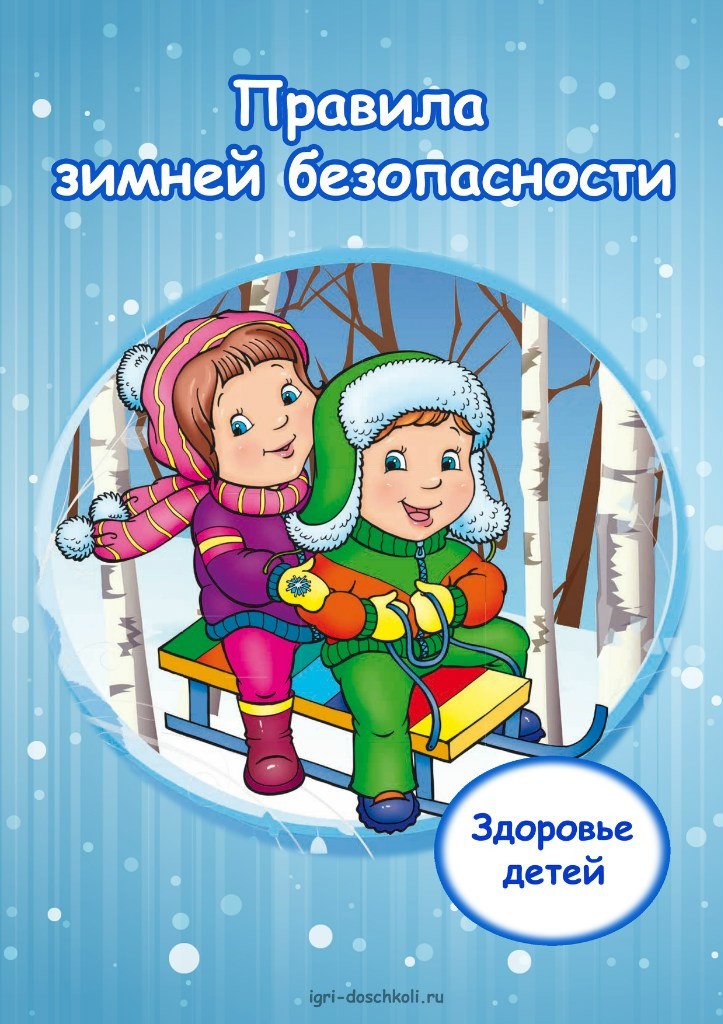  На детской площадке:Закреплены ли качели?Нет ли травмоопасных и режущих предметов, инвентаря?Нет ли острых углов?Есть ли сломанные или поврежденные ограждения?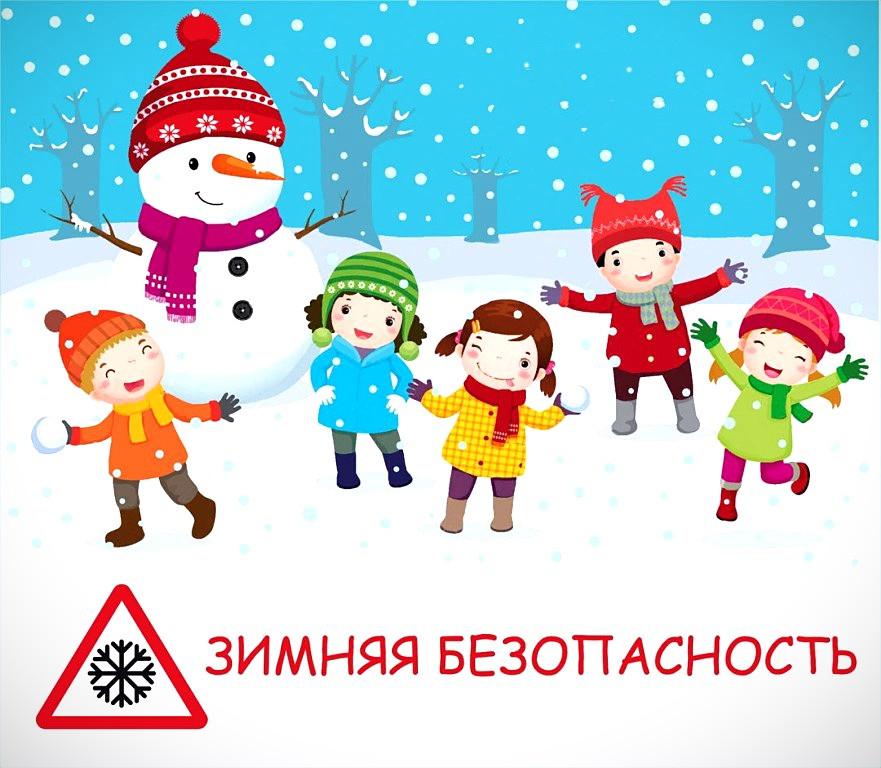 Во дворе/на территории:Есть ли глубокие ямы без ограждений и опознавательных знаков?Есть ли открытые колодцы или люки?Есть ли неогороженные заброшенные, недостроенные здания и сооружения?Есть ли факты нарушений правил дорожного движения, создающие опасность для детей?Муниципальная комиссия по делам несовершеннолетних и защите их прав МО «Макаровский городской округ»Памяткадля родителейВ рамках реализацииВсероссийской акции«Безопасность детства»«Безопасная зима»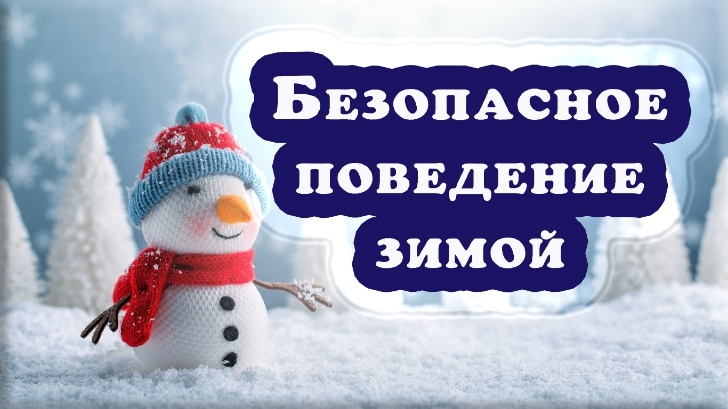 Макаров 2021 г.Уважаемые родители! Чтобы избежать непредвиденных ситуаций с детьми, убедительно просим вас позаботиться о безопасности ребенка в зимний период!Основные правила и советы для родителейрешите проблему свободного времени детей;Помните! Поздним вечером и ночью (с 22 до 6 часов местного времени) детям и подросткам законодательно запрещено появляться на улице без сопровождения взрослых;постоянно будьте в курсе, где и с кем ребенок, контролируйте место пребывания детей;внимательность на улице и на дороге уместна всегда. Но зимой — особенно. В холодное время года темнеет рано: в сумерках видимость становится хуже, а очертания предметов (например, автомобилей) могут и вовсе искажаться. 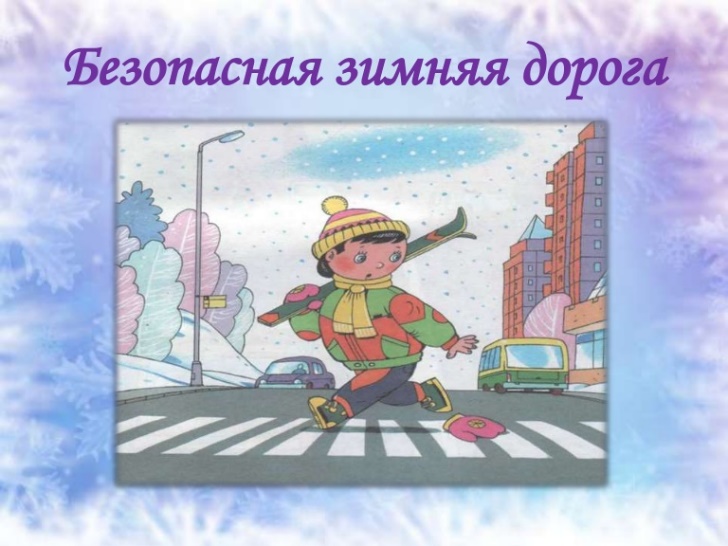 Конечно, возможные опасности — не повод запереться дома до лета. Объясните ребёнку, что нужно:- немедленно возвращаться домой, если на улице резко похолодало или заметно усилился ветер;- держаться подальше от крыш домов, с которых могут упасть сосульки или снежные глыбы;- переходить дорогу только по пешеходному переходу, предварительно убедившись не только в отсутствии автомобилей, но и в хорошем обзоре дороги — из-за снежных заносов легко не заметить приближающейся машины;не ходить по краю тротуара и не останавливаться у самой дороги;выбирать для очень активных развлечений, например, игры в снежки, не слишком людные места, чтобы случайно не травмировать маленьких детей или пожилых людей;всегда быть на связи с родителями, и, если возникла экстренная ситуация — сразу же позвонить маме или папе.Совет родителям. Прикрепите к одежде или рюкзаку светоотражающий элемент — так ребёнок будет виден водителям даже в темноте. Сделать сына или дочь еще заметнее для участников дорожного движения можно с помощью яркой одежды. Чтобы не стать жертвой или виновником ДТП, обучите детей правилам дорожного движения, научите их быть предельно внимательными на дороге и в общественном транспорте; 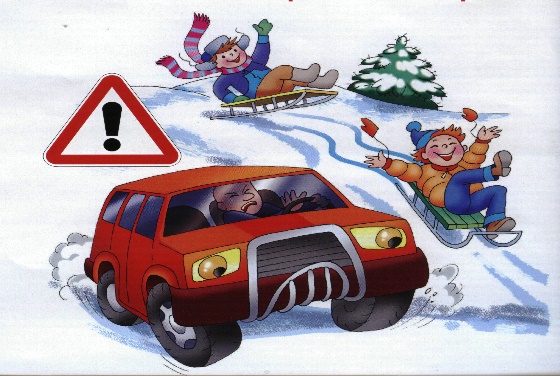 проявляйте осторожность и соблюдайте все требования безопасности, находясь с детьми на игровой площадке в зимний период; изучите с детьми правила езды на аргамаках, санках, ледянках, «ватрушках».  Водоёмы в холодный период года — место повышенной опасности и для детей, и для их родителей. Если вы решили отправиться на водоём  необходимо соблюдать проверенные правила безопасности:- выходить на лёд в одиночку опасно, но и ходить по замёрзшему водоёму большой группой тоже рискованно. Максимально безопасный способ передвижения по льду водоёма — на расстоянии 5-6 метров друг от друга; - проверяйте лед на прочность палкой, а не ногой;- опасно выходить на лёд, покрытый снегом -легко не заметить трещины и провалы;-избегайте выходить на лёд, если начался дождь, сильный ветер, метель;если лёд под ногами затрещал — сразу возвращайтесь к берегу, лучше всего лёжа, по уже оставленным следам.Совет родителям. Научите ребёнка тому, что, если лёд под ним всё же провалился — первым делом нужно громко звать на помощь. Затем — по возможности ухватиться за лёд, постараться выбраться на поверхность и лёжа добираться к берегу. Объясните ребёнку, что очень важно не делать резких движений и держаться на плаву, даже если выбраться сразу не удалось.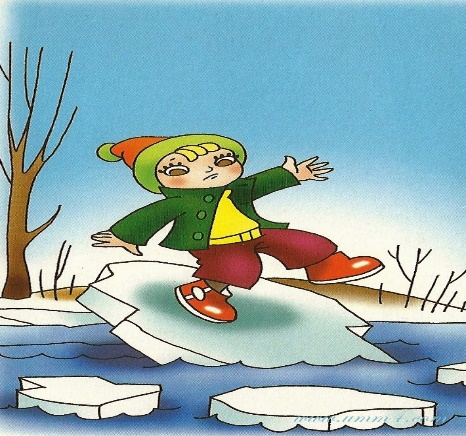 Сохранение жизни и здоровья детей - главная обязанность взрослыхС уважением и заботой о Ваших детях, муниципальная комиссия по делам несовершеннолетних и защите их правМО «Макаровский городской округ»